Year R – remote learning - Week 4Communication and Language + LiteracyTalk to a grown up about what it means to keep a diary. Start a diary of your own, recording some of the things you have been doing each day. Focus on forming letters correctly and trying to use your phonic sounds when writing. Watch this video of the story ‘Diary of a Wombat’ and talk about the different things the Wombat got up to.  📕 Kids Book Read Aloud: Diary Of A Wombat By Jackie French - YouTube Make a new page for the Wombat’s diary. Maybe he could meet a new character? Where will he get his carrots from today? Can you think of something else he could use as a scratch post? MathsUse a ruler or measuring tape and find some things in your house that are more and less than 10cm. Make sure you line up the bottom of the ruler/tape with the bottom of the thing you are measuring! Can you find a way of recording your discoveries? Try and make sure you are forming your numbers the correct way. Practise ordering numbers to 10 (and then 20 if you are ready) See how quickly you can do it. Can you do it quicker the next time? Get an adult to take one away - can you write the number that is missing? Phonics Recap all of the sounds on your sound mats, practising the actions as well as the pronunciations.Pick one or two of the sounds (maybe ones you are unsure of) and go on a sound hunt around your house/outside. What objects can you find that have those sounds in the words?  Play this game, focusing on sounding out and then blending the sounds to read the word. Have you read a real or fake word? Picnic on Pluto (phonicsplay.co.uk)Play this game: Phonics lesson 26: Missing Digraphs! Can you fill in the blanks? - YouTubeUnderstanding of the World Do some research on the life cycle of a butterfly - can you find out about the different stages it goes through and what they are called? You could try and make a life cycle wheel to show the different stages in order. Research other life cycles. You could try a chick or a seed, or any other animal you are interested in. Daily Core Tasks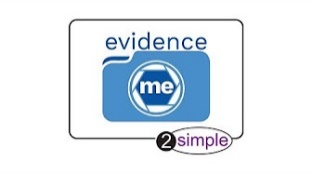 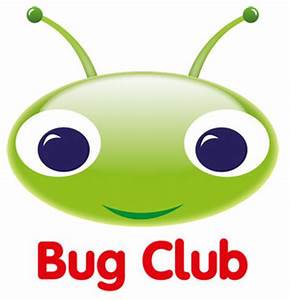 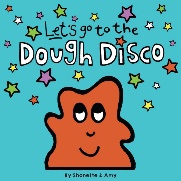 